CC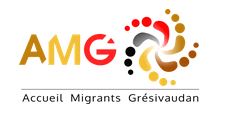        Objectifs de l’Association Migrants  GrésivaudanAccueil Migrants Grésivaudan est  une Association               Loi 901 crée en Avril 2016Les principaux objectifs sont :- Permettre une assistance  aux familles et aux migrants accueillis en situation de fragilité dans leur quotidien : Logement, Transport, Approvisionnement, Démarches administratives, Apprentissage du français. Ceci grâce à la création de collectifs sensibilisés et formés à l’accueil des migrants.- Effectuer une recherche de logements auprès des municipalités, des bailleurs sociaux, des associations  et des particuliers  afin d’accueillir des migrants..- Sensibiliser la population à l’impératif de l’accueil des migrants par des évènements, projections de films, conférences, articles, site internet….AMG est en relation avec d’autres associations d’aide aux migrants sur le territoire, citons :L’ADALa CIMADEL’APARDAPUn Toit Pour TousLe SECOURS CATHOLIQUEnotre site : migrants-gresivaudan.fr